Čokoladno lešnikov namazSestavine:250 g masla40 g temne čokolade 70%10 g lešnikov mletisladkor v prahu po okusuMaslo penasto umešamo, dodamo stopljeno čokolado in mlete lešnike. Ter dobro premešamo. Sladkamo po okusu.Ribji namazSestavine:200 g skuše ali tune v olju25 g kisle smetane2 g maslastrt česensesekljan peteršiljsol, poperRibjo konzervo odpremo in od mesa ribe precedimo olje. Nato vse sestavine damo v električni sekljalnik in pripravimo namaz.Pira z banano in jogurtomSestavine:8 dag pire20 dag banan0,6 l jogurta0,05 l sladke smetanevanili sladkorPiro skuhamo v slanem kropu jo odcedimo in ohladimo. Banane olupimo in jih s paličnim mešalnikom spasiramo. Nato ohlajeni piri dodamo banane, jogurt, smetano, vanili sladkor in dobro premešamo. Pripravljeno jed ponudimo otroku kot malico.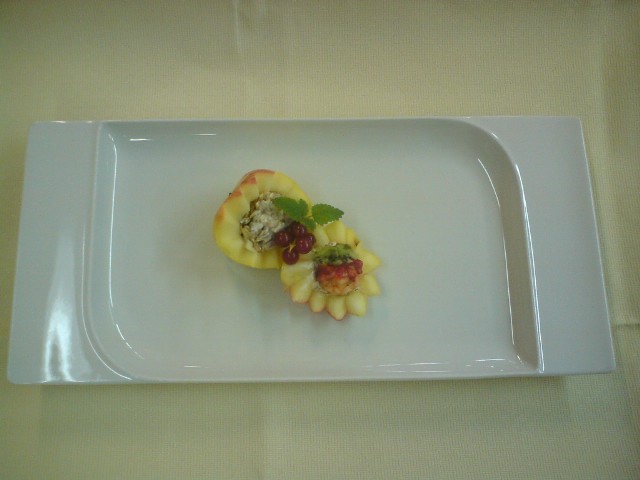 Kosmiči z jogurtom Sestavine:  jabolk100 g banan100 g pomaranč ovsenih kosmičev pirinih kosmičev340 g jogurtaJabolka dekorativno izdolbimo, ter jih poširamo 1 minuto v vreli vodi z dodatkom limoninega soka. Poširana jabolka hitro ohladimo. Preostalo jabolčno sredico banane, pomaranče spasiramo in jih zmešamo s kosmiči in jogurtom. S pripravljeno mešanico nadevamo jabolka. Jed ponudimo našemu malčku za malico.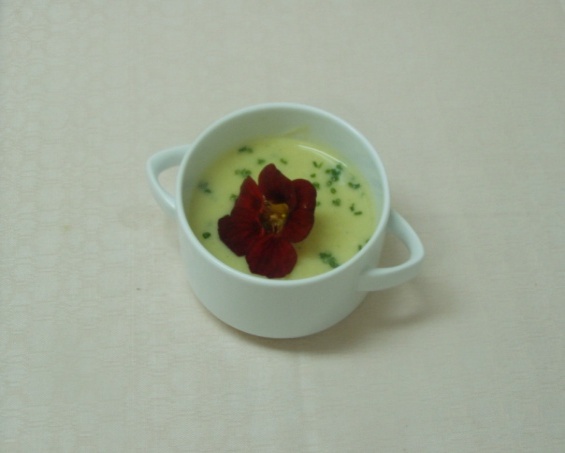 Cvetačna juhaSestavine:30 dag očiščene cvetače 10 dag krompirja10 dag očiščene jušne zelenjave narezane na kocke2 žlici repičnega olja 0,5 kom čebule1 strok česnamuškatni orešček, solnasekljan peteršilj ali drobnjak (po želji)0,5 dl smetaneKrompir olupimo in narežemo na kocke. Narezano čebulo malo popražimo na raztopljenem olju in dodamo česen, 2/3 cvetače in jušno zelenjavo. Malo popražimo dodamo krompir in zalijemo z vodo toliko, da prekrijemo zelenjavo. Ko zavre, dodamo muškatni orešček, sol in poper. Kuhamo da se zelenjava zmehča. Nato vse skupaj spasiramo s paličnim mešalnikom. Kremni juhi dodamo preostalo cvetačo in smetano ter kuhamo še nekaj minut. Preden postrežemo potresemo s peteršiljem ali drobnjakom.ČuftiSestavine za kroglice:400 g mletega mesa (pol govejega, pol svinjskega)1 čebula2 stroka česnapeteršilj60 g riža1 jajce2 žlici oljasol, poper, majaron, peteršiljSestavine za omako:paradižnikova mezga1 žlica olja2 žlici riževe moke1 žlica sladkorjasol, poperPriprava:Na olju prepražite sesekljano čebulo. Ko čebula postekleni, dodajte strt česen, riž in malo vode. Ko je riž na pol skuhan, posodo odstavite in počakajte, da se riž ohladi. Ohlajenemu rižu dodate mleto meso, jajca, sol, poper, sesekljan peteršilj. Nato pregnetete z rokami in oblikujete kroglice. Mesne kroglice opečete na malo maščobe. Ko so kroglice opečene, naredite omako. Na maščobi zarumenite sladkor, primešate še paradižnik, začinite in malce pokuhate. Omako zgostite s podmetom iz riževe moke. Ko je omaka gotova, vanjo prestavite mesne kroglice in jih kuhajte še približno 15 minut. Zraven ponudimo pire krompir.Zapečena prosena kaša z mletim mesomSestavine:40 dag mletega puranjega mesa1 čebula20 dag prosene kaše5 žlic repičnega olja3 stroki česna2 korenčka1 bučkamajaron, sol poperLegir:1 jajce25 dl kisle smetaneNa olju prepražimo čebulo, dodamo meso in pražimo. Nato dodamo na kocke narezano zelenjavo, prepražimo ter na koncu dodamo strt česen. Zalijemo, začinimo in dušimo 10 min. Dodamo proseno kašo, po potrebi dolijemo vodo in dušimo še 20 min. Dodelamo okus s soljo in poprom. Pripravljeno jed prestavimo v pomaščen pekač, enakomerno poravnamo ter prelijemo s kislo smetano v katero smo razmešali jajce. Na koncu jed še zapečemo v pečici na 180° cca. 20 minut.